Briljant mislukken Fase:  Develop Doel: De deelnemer bekijkt in de fase van ontwikkelen naar wat tot nu toe is gelukt, wat niet lukt en wat de winst van de mislukking is van is. De deelnemer heeft vaak al veel meegemaakt met betrekking tot het uitvoeren van het idee. Kan de deelnemer ook kijken naar wat er misging? Deze werkvorm laat de deelnemer analyseren over wat het succes is, wat er misging en kent daar een andere waarde aan toe: wat leert deze mislukking ons?Saus en jeu: Van succes, naar mislukking naar tip. En uiteindelijk Hollands wijsheid tegeltje. Duur: 30-45 minutenBenodigdheden:Filmpje: https://youtu.be/d1Zxt28ff-E?si=kahugsdidwtxwNm8 PowerPoint briljant mislukken Folder briljante mislukkingen (voor elke deelnemer)3 werkbladen (eventueel gelamineerd):SuccessenBriljante mislukkingBriljante tip Korte beschrijving:Start met het bekijken van het filmpje samen: De reis van een held (Campbell, 2020). Leid het filmpje kort in: dit is een inleiding voor een analyse op de successen en mislukkingen die je hebt meegemaakt bij de innovatie die je nu vormgeeft.  In ieder verhaal zit een inzicht, een schat en een dieptepunt.Vervolgens is de opdracht: Schrijf je succes of successen op een succes wisbordje en deel je succes met een groepje of persoon met dezelfde kleur. Plak de successen op de muur. Vervolgens: Waar loop je tegenaan? Wat loopt anders dan je had verwacht?  Schrijf op je tweede blad.Gebruik de PowerPoint en de theorie over briljante mislukkingen. Wat is een briljante mislukking? Van een mislukking naar een briljante mislukking: Zoek je duo-pioniersgroep op a.d.h.v. van de kleur mislukking blad.Bekijk na de uitleg de folder met de 16 archetypes van briljant mislukken: wat is of was je inzicht, de winst of bijvangst?  Koppel een archetype aan jouw mislukking. Welke herken je als je kijkt naar de mislukking? Vervolgens toewerken naar de afsluiting: Wat is jouw briljante tip voor een ander? Wat is jouw tegeltjeswijsheid? Vul het derde wisbordje A4 inDe briljante tip kan voor een volgende keer bijeenkomst op een Hollands tegeltje gedrukt worden en als verrassing aan de betreffende deelnemer gegeven worden (zie voorbeeld).Bronnen: Campbell, J. (2020). De held met de duizend gezichten. De archetypische reis van de held in mythen en verhalen. Uitgeverij Ankhhermes. Iske, P. (2018). Instituut voor briljante mislukkingen: Maak ruimte om te experimenteren, innoveren en leren. Atlas contactLink werkbladen Folder briljante mislukkingen Bingo.pdf Werkbladen Succes - mislukking - briljante tip.pdf  Powerpoint Succes vieren en Briljant mislukken.pdf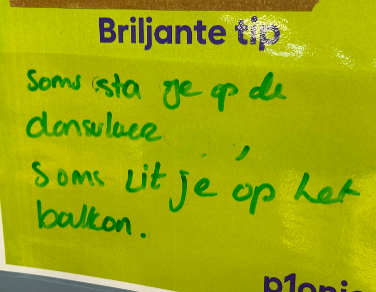 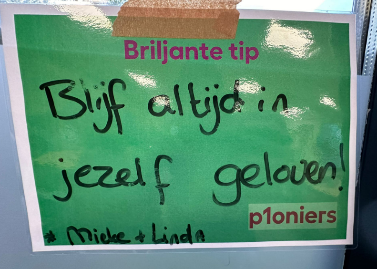 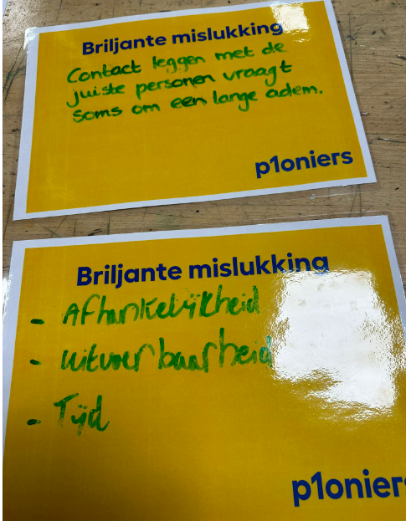 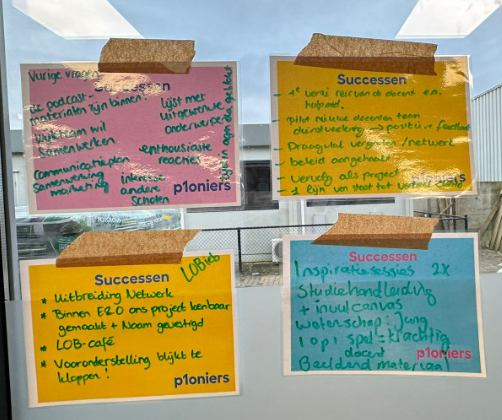 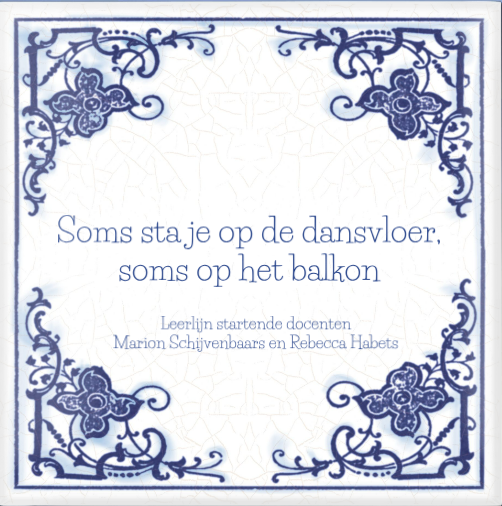 